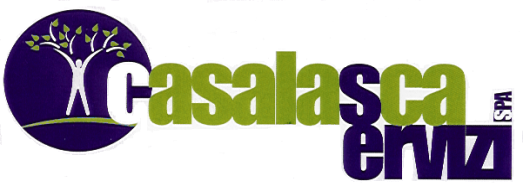 MODULO RECLAMI/SEGNALAZIONI CLIENTIIl sottoscritto/a Nome _______________________ Cognome _____________________________residente in via _________________________, CAP _______ Comune _____________________Prov_____ Tel_______________________, Intestazione Utenza: ____________________________   Codice Utente _______________N. B. Il codice utente è reperibile sulla ricevuta della dichiarazione di apertura o su fatture e note di credito emesse.Esprimo il seguente  Reclamo			 segnalazione:____________________________________________________________________________________________________________________________________________________________________________________________________________________________________________________________________________________________________________________________________________________________________________________________________________________________________________________________________________________Solo per reclami:Chiedo che la risposta a questo reclamo sia inviata al seguente indirizzo: barrare opzione scelta  via fax al seguente numero: _______________________________________________ via e-mail al seguente indirizzo: ____________________________________________ con lettera al seguente indirizzo: ___________________________________________Data _______________________ Firma _________________________________Dichiaro di essere informato, ai sensi e per gli effetti del Regolamento 2016/679 UE, che i dati personali raccolti saranno trattati, anche con strumenti informatici, esclusivamente nell’ambito del procedimento per il quale la presente dichiarazione viene resa. Data _____________________________ Firma _____________________________Inviare il reclamo/segnalazione: -	via e-mail a info@casalascaservizi.comvia fax al numero 0375 311043per posta a Casalasca Servizi S.P.A. - Zona Artigianale,26037 San Giovanni in Croce (CR)